UNIVERSIDAD NACIONAL JOSE FAUSTINO SANCHEZ CARRIONFACULTAD DE INGENIERIA INDUSTRIAL DE SISTEMAS E INFORMATICA ESCUELA PROFESIONAL DE INGENIERIA INFORMATICASÍLABO POR COMPETENCIACURSO	: 	ECUACION DIFERENCIALDOCENTE	: 	CARLOS GOÑY AMERIDATOS PERSONALESII.-	SUMILLA Y DESCRIPCIÓN DEL CURSO SUMILLA Ecuaciones Diferenciales Ordinarias De Primer Orden. Aplicaciones de las ecuaciones diferenciales de primer orden. Ecuaciones diferenciales  lineales Homogénea y no Homogénea de orden enésimo de coeficientes constantes y variables. Transformada de Laplace propiedades y aplicaciones.COMPETENCIAModelar situaciones de contexto real, que involucran la solución y la aplicación de las ecuaciones diferenciales ordinarias, estableciendo los caminos de solución de los problemas de aplicación de las mismas, con el fin de introducirlos en la formación básica del futuro ingeniero informática.III. CAPACIDADES AL FINALIZAR EL CURSOIV.  INDICADORES DE CAPACIADES AL FINALIZAR EL CURSODESARROLLO DE LAS UNIDADES DIDACTICASMATERIALES EDUCATIVOS Y OTROS RECURSOS DIDÁCTICOSLos materiales   y recursos didácticos que se utilizaran en el desarrollo del presente curso:Materiales convencionales como separatas, guías de práctica, y pizarra., plumones, mota.Laptop, Presentaciones multimedia, animaciones y simulaciones interactivasServicios telemáticos: sitios web, correo electrónico,  etc. MEDIOS ESCRITOS.Como medios escritos utilizados en el desarrollo del curso tenemos: 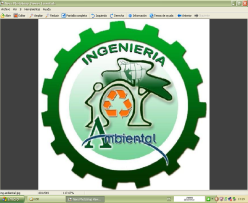 Separatas de contenido teórico por cada clase.Seminarios de ejercicios sobre el tema realizado para cada clase.Práctica calificada sobre el tema de la semana anterior.Uso de papelotes en la exposición de los alumnos.MEDIOS VISUALES Y ELECTRÓNICOS:Como visuales y electrónicos utilizados en el desarrollo del curso tenemos: Uso de USB y memorias externas para almacenar información.Uso de diapositivas, cuando la complejidad del tema lo requiera Uso del Data para las exposiciones de los alumnos.MEDIOS INFORMÁTICOS:Como informáticos utilizados en el desarrollo del curso tenemos: Uso de laptops y CPU para exposiciones de los alumnos.EVALUACIÓNLa evaluación será teniendo en cuenta lo normado en el Reglamento Académico de la Universidad, aprobado por Resolución de Consejo Universitario Nº0105-2016-CU-UNJFSC, de fecha 01de marzo de 2016. 	El sistema de evaluación es integral, permanente, cualitativo y cuantitativo (vigesimal) y se ajusta a las características de los cursos, dentro de las pautas generales establecidas por el Estatuto y el Reglamento Académico vigente.El carácter integral de la evaluación de los cursos comprende: la evaluación teórica, práctica y los trabajos académicos y el alcance de las competencias establecidas en los nuevos planes de estudiosCriterios a evaluar: conceptos, actitudes, capacidad de análisis, procedimientos, creatividad.Procedimientos y técnicas de evaluación: Comprende la evaluación teórica, práctica y los trabajos académicos, que consiste de pruebas escritas (individuales o grupales), orales, exposiciones, demostraciones, trabajos monográficos, etc.; (Art. 126).Condiciones de la evaluación:La asistencia a clases es obligatoria, la acumulación de más del 30% de inasistencias no justificadas dará lugar a la desaprobación de la asignatura con nota cero (00) (Art. 121).Para que el alumno sea sujeto de evaluación, deberá estar habilitado, lo que implica contar con asistencia mínima, computada desde el inicio de clases hasta antes de la fecha de evaluación (Art. 132).Para los casos en que los estudiantes no hayan cumplido con ninguna o varias evaluaciones parciales se considerará la nota de cero (00) para obtener el promedio correspondiente (Art. 131).Sistema de evaluación:Será de la siguiente manera.Siendo la nota promocional o el promedio final (PF), el promedio simple de los promedios ponderados de cada módulo (PM1, PM2, PM3, PM4); calculado de la siguiente manera:La nota mínima aprobatoria es once (11). Sólo en el caso de la nota promocional la fracción de 0,5 se redondeará a la unidad entera inmediata superior (Art. 130).Para los currículos de estudio por competencias no se considera el examen sustitutorio (Art. 138).BIBLIOGRAFÍA UNIDAD DIDACTICA  IEspinoza Ramos, Eduardo. (2008) Análisis Matemático IV. Lima: Editorial Servicios Gráficos J.J. Zill, Dennis G. (2004) Ecuaciones Diferenciales con aplicaciones de modelado. México: Thomson Editores.Penney, Edwards. (2007) Ecuaciones Diferenciales Elementales. México: Editorial Prentice – Hall.Boyce William, Richard Diprima. (2007) Introducción a las Ecuaciones Diferenciales. Editorial Limusa Braun, M. (2004) Ecuaciones Diferenciales y sus Aplicaciones. México: Grupo Editorial Iberoamérica.Henry, Ricardo. (2008) Ecuaciones Diferenciales: una introducción moderna. Barcelona: Editorial Reverté.UNIDAD DIDACTICA  IIEspinoza Ramos, Eduardo. (2008) Análisis Matemático IV. Lima: Editorial Servicios Gráficos J.J. Zill, Dennis G. (2004) Ecuaciones Diferenciales con aplicaciones de modelado. México: Thomson Editores.Penney, Edwards. (2007) Ecuaciones Diferenciales Elementales. México: Editorial Prentice – Hall.Boyce William, Richard Diprima. (2007) Introducción a las Ecuaciones Diferenciales. Editorial Limusa Braun, M. (2004) Ecuaciones Diferenciales y sus Aplicaciones. México: Grupo Editorial Iberoamérica.Henry, Ricardo. (2008) Ecuaciones Diferenciales: una introducción moderna. Barcelona: Editorial Reverté.Larson y Hostetler. (2004) Cálculo y Geometría Analítica. México: Editorial Mc. Graw Hill.UNIDAD DIDACTICA  IIIEspinoza Ramos, Eduardo. (2008) Análisis Matemático IV. Lima: Editorial Servicios Gráficos J.J.  Zill, Dennis G. (2004) Ecuaciones Diferenciales con aplicaciones de modelado. México: Thomson Editores.Penney, Edwards. (2007) Ecuaciones Diferenciales Elementales. México: Editorial Prentice – Hall.Boyce William, Richard Diprima. (2007) Introducción a las Ecuaciones Diferenciales. Editorial Limusa UNIDAD DIDACTICA   IVEspinoza Ramos, Eduardo. (2008) Análisis Matemático IV. Lima: Editorial Servicios Gráficos J.J. Zill, Dennis G. (2004) Ecuaciones Diferenciales con aplicaciones de modelado. México: Thomson Editores.Penney, Edwards. (2007) Ecuaciones Diferenciales Elementales. México: Editorial Prentice – Hall.Boyce William, Richard Diprima. (2007) Introducción a las Ecuaciones Diferenciales. Editorial Limusa Huacho, agosto del 2020LINEA DE CARRERACURSO ECUACION DIFERENCIALCODIGO252HORAS5   Horas: 03 de teoría y 02 de prácticaCICLOIIIDESCRIPCIÓN DEL CURSOEl curso de Matemática IV es del área de Matemáticas corresponde al Tercer Ciclo de formación básica de la Escuela Profesional de Ingeniería Informática. Este curso es de naturaleza teórico - práctico y tiene como objetivo principal conocer y resolver ecuaciones ordinarias de primer orden y de orden “n”, para luego aplicarlos en la solución de problemas obteniendo modelos matemáticos; permitiendo que el alumno haga uso de todos los conocimientos adquiridos en los cursos pre – requisitos para entender las múltiples aplicaciones de la Matemática  en la Ingeniería Informática. El curso está organizado en 4 módulos: en el primer módulo abordará las ecuaciones diferenciales ordinarias, definición básicas, luego se hace el estudio de todos las clases de ecuaciones ordinarias de primer orden. En el segundo módulo se estudiarán las aplicaciones de las ecuaciones diferenciales ordinarias. En el tercer módulo se estudiarán las ecuaciones diferenciales lineales de orden “n” homogéneas y no homogéneas de coeficientes constantes y variables y en el cuarto módulo se estudiará la transformada de Laplace directa e inversa y su aplicación en la solución de ecuaciones diferenciales y sistemas de ecuaciones diferenciales.Dentro del desarrollo de la asignatura, se practicará la metodología centrada en el proceso de aprendizaje del estudiante, quién participa en forma activa y cooperativa, se promueve el desarrollo de habilidades del pensamiento crítico y creativo, la toma de decisiones y solución de problemas, en forma permanente. Se propicia la evaluación participativa, autoevaluación y coevaluación. Por ende, éste curso está pensado de manera tal que al finalizar su desarrollo, el participante está capacitado en el conocimiento de las ecuaciones diferenciales ordinarias lineales de primer orden y de orden “n” y sus diferentes métodos de solución.El curso está planteado para un total de 16 semanas, en las cuales se desarrollaran las cuatro unidades didácticas, con 32 sesiones teóricos prácticas.CAPACIDAD DE LA UNIDAD DIDACTICANOMBRE DE LA UNIDAD DIDACTICASEMANAS UNIDAD IAnte el requerimiento de un problemas de la vida real, SELECCIONA el modelo matemático  que relaciona la situaciones de contexto real, tomando como base los métodos de solución de una ecuación diferencial.Ecuaciones Diferenciales Ordinarias y métodos de solución.4UNIDAD IIAnte el caso de los modelos de Ecuaciones Diferenciales Ordinarias, PLANTEA la solución esquematizando los procedimientos de solución que servirá como base para los cursos avanzados. Aplicaciones de las ecuaciones Diferenciales4UNIDAD IIIAnte el planteamiento de problemas de ingeniería, DETERMINA un modelo matemático para encontrar las soluciones optimas, tomado como base las ecuaciones diferenciales de orden superior. Ecuaciones diferenciales Lineales de orden “n”.4UNIDADIVAnte las exigencias de resolver ecuaciones diferenciales con condiciones iniciales, PLANTEA un método más eficaz de solución de este tipo de ecuaciones mediante la transformada de LaplaceLa Transformada directa e inversa de Laplace y aplicaciones.4NÚMEROINDICADORES DE CAPACIDAD AL FINALIZAR EL CURSO1Explica de los que es la solución de una ecuación diferencial y la aplicación de sus soluciones, basándose en los conocimientos expuestos por el docente.2Distingue una las características de la ecuación diferencial y lo soluciona, según los métodos aprendidos en clase.  3Aplica métodos de solución de una ecuación diferencial, tomando como base las teorías planteadas.4Sustenta los resultados obtenidos de los métodos de solución de ecuaciones diferenciales, según conocimientos obtenidos en clase.   5Utiliza, las ecuaciones diferenciales ordinarias para modelar problemas de trayectorias ortogonales. 6Utiliza, las ecuaciones diferenciales ordinarias para modelar problemas de Cambio de temperatura. Crecimiento poblacional, circuitos eléctricos simples, etc.7Ejemplifica, el modelamiento de aplicaciones mediante exposiciones.8Sustenta, los resultados obtenidos de los modelos matemáticos, según conocimientos obtenidos en clase.9Clasifica, las soluciones de una ecuación diferencial  lineal homogénea y no homogénea de orden enésimo con coeficientes constantes y variables, mediante los conocimientos expuestos en clase.10Resuelve  ecuaciones diferenciales usando los coeficientes indeterminados.11Resuelve  ecuaciones diferenciales lineales de orden “n” usando el método de variación de parámetros.12Resuelve ecuaciones diferenciales de coeficientes variables.13Clasifica las propiedades para obtener  la  Transformada directa  de Laplace.14Explica el procedimiento para la obtención  Transformada inversa de Laplace.15Examina las propiedades de la transformada inversa de Laplace para resolver  ecuaciones y  sistemas de Ecuaciones Diferenciales.16Propone alternativas de solución de una ecuación diferencial con condiciones iniciales.CAPACIDAD DE LA UNIAD DIDÁCTICA I:    Ante el requerimiento de un problemas de la vida real, SELECCIONA el modelo matemático  que relaciona la situaciones de contexto real, tomando como base los métodos de solución de una ecuación diferencial.CAPACIDAD DE LA UNIAD DIDÁCTICA I:    Ante el requerimiento de un problemas de la vida real, SELECCIONA el modelo matemático  que relaciona la situaciones de contexto real, tomando como base los métodos de solución de una ecuación diferencial.CAPACIDAD DE LA UNIAD DIDÁCTICA I:    Ante el requerimiento de un problemas de la vida real, SELECCIONA el modelo matemático  que relaciona la situaciones de contexto real, tomando como base los métodos de solución de una ecuación diferencial.CAPACIDAD DE LA UNIAD DIDÁCTICA I:    Ante el requerimiento de un problemas de la vida real, SELECCIONA el modelo matemático  que relaciona la situaciones de contexto real, tomando como base los métodos de solución de una ecuación diferencial.CAPACIDAD DE LA UNIAD DIDÁCTICA I:    Ante el requerimiento de un problemas de la vida real, SELECCIONA el modelo matemático  que relaciona la situaciones de contexto real, tomando como base los métodos de solución de una ecuación diferencial.CAPACIDAD DE LA UNIAD DIDÁCTICA I:    Ante el requerimiento de un problemas de la vida real, SELECCIONA el modelo matemático  que relaciona la situaciones de contexto real, tomando como base los métodos de solución de una ecuación diferencial.CAPACIDAD DE LA UNIAD DIDÁCTICA I:    Ante el requerimiento de un problemas de la vida real, SELECCIONA el modelo matemático  que relaciona la situaciones de contexto real, tomando como base los métodos de solución de una ecuación diferencial.CAPACIDAD DE LA UNIAD DIDÁCTICA I:    Ante el requerimiento de un problemas de la vida real, SELECCIONA el modelo matemático  que relaciona la situaciones de contexto real, tomando como base los métodos de solución de una ecuación diferencial.UNIDAD DIDÁCTICA I:  ECUACIONES DIFERENCIALES ORDINARIAS Y                                           SUS MÉTODOS DE SOLUCIÓN.SemanasCONTENIDOSCONTENIDOSCONTENIDOSCONTENIDOSESTRATEGIA DIDÁCTICASIndicadores de  logro de la capacidadUNIDAD DIDÁCTICA I:  ECUACIONES DIFERENCIALES ORDINARIAS Y                                           SUS MÉTODOS DE SOLUCIÓN.SemanasCONCEPTUALCONCEPTUALPROCEDIMENTALACTITUDINALESTRATEGIA DIDÁCTICASIndicadores de  logro de la capacidadUNIDAD DIDÁCTICA I:  ECUACIONES DIFERENCIALES ORDINARIAS Y                                           SUS MÉTODOS DE SOLUCIÓN.1Definiciones: Orden, Grado.  Clasificación de las EDO. Soluciones y origen de las ecuaciones diferenciales. EDO de variables  separables y reducibles a variables separables.Definiciones: Orden, Grado.  Clasificación de las EDO. Soluciones y origen de las ecuaciones diferenciales. EDO de variables  separables y reducibles a variables separables.1    Reconoce una ecuación diferencial ordinaria, identificando el grado y su orden.2-3. Encuentra la solución de ecuaciones  diferenciales ordinarias y los explica.4   Resuelve  ecuaciones diferenciales de Bernoulli en forma correcta.Compartir los conocimientos con sus compañeros y discutes los procedimientos de solución de una EDO.Justificar la importancia de las ecuaciones diferenciales en ingeniería.Colabora con sus compañeros de grupo.Exposición académica con un inicio motivacional. Uso de herramientas informáticas.Explica de las formas de solución de una ecuación diferencial y la aplicación de sus soluciones, basándose en los conocimientos expuestos por el docente.UNIDAD DIDÁCTICA I:  ECUACIONES DIFERENCIALES ORDINARIAS Y                                           SUS MÉTODOS DE SOLUCIÓN.2Ecuaciones diferenciales ordinarias Homogéneas y reducibles a homogéneas.Ecuaciones diferenciales ordinarias Homogéneas y reducibles a homogéneas.1    Reconoce una ecuación diferencial ordinaria, identificando el grado y su orden.2-3. Encuentra la solución de ecuaciones  diferenciales ordinarias y los explica.4   Resuelve  ecuaciones diferenciales de Bernoulli en forma correcta.Compartir los conocimientos con sus compañeros y discutes los procedimientos de solución de una EDO.Justificar la importancia de las ecuaciones diferenciales en ingeniería.Colabora con sus compañeros de grupo.Exposición académica con un inicio motivacional. Uso de herramientas informáticas.Distingue una las características de la ecuación diferencial y lo soluciona, según los métodos aprendidos en clase.UNIDAD DIDÁCTICA I:  ECUACIONES DIFERENCIALES ORDINARIAS Y                                           SUS MÉTODOS DE SOLUCIÓN.3Ecuaciones diferenciales exactas y reducibles a exactas, ecuaciones diferenciales lineales de primer orden.Ecuaciones diferenciales exactas y reducibles a exactas, ecuaciones diferenciales lineales de primer orden.1    Reconoce una ecuación diferencial ordinaria, identificando el grado y su orden.2-3. Encuentra la solución de ecuaciones  diferenciales ordinarias y los explica.4   Resuelve  ecuaciones diferenciales de Bernoulli en forma correcta.Compartir los conocimientos con sus compañeros y discutes los procedimientos de solución de una EDO.Justificar la importancia de las ecuaciones diferenciales en ingeniería.Colabora con sus compañeros de grupo.Exposición académica con un inicio motivacional. Uso de herramientas informáticas.Aplica métodos de solución de una ecuación diferencial, tomando como base las teorías planteadas.UNIDAD DIDÁCTICA I:  ECUACIONES DIFERENCIALES ORDINARIAS Y                                           SUS MÉTODOS DE SOLUCIÓN.4Ecuaciones diferenciales de Bernoulli y ecuaciones de Riccati.Ecuaciones diferenciales de Bernoulli y ecuaciones de Riccati.1    Reconoce una ecuación diferencial ordinaria, identificando el grado y su orden.2-3. Encuentra la solución de ecuaciones  diferenciales ordinarias y los explica.4   Resuelve  ecuaciones diferenciales de Bernoulli en forma correcta.Compartir los conocimientos con sus compañeros y discutes los procedimientos de solución de una EDO.Justificar la importancia de las ecuaciones diferenciales en ingeniería.Colabora con sus compañeros de grupo.Exposición académica con un inicio motivacional. Uso de herramientas informáticas.Sustenta los resultados obtenidos de los métodos de solución de ecuaciones diferenciales, según conocimientos obtenidos en clase.UNIDAD DIDÁCTICA I:  ECUACIONES DIFERENCIALES ORDINARIAS Y                                           SUS MÉTODOS DE SOLUCIÓN.EVALUACIÓN DE LA UNIDAD DIDÁCTICAEVALUACIÓN DE LA UNIDAD DIDÁCTICAEVALUACIÓN DE LA UNIDAD DIDÁCTICAEVALUACIÓN DE LA UNIDAD DIDÁCTICAEVALUACIÓN DE LA UNIDAD DIDÁCTICAEVALUACIÓN DE LA UNIDAD DIDÁCTICAEVALUACIÓN DE LA UNIDAD DIDÁCTICAUNIDAD DIDÁCTICA I:  ECUACIONES DIFERENCIALES ORDINARIAS Y                                           SUS MÉTODOS DE SOLUCIÓN.EVIDENCIA DE CONOCIMIENTOSEVIDENCIA DE CONOCIMIENTOSEVIDENCIA DE CONOCIMIENTOSEVIDENCIA DE PRODUCTOEVIDENCIA DE PRODUCTOEVIDENCIA DE DESEMPEÑOEVIDENCIA DE DESEMPEÑOUNIDAD DIDÁCTICA I:  ECUACIONES DIFERENCIALES ORDINARIAS Y                                           SUS MÉTODOS DE SOLUCIÓN.Evaluación escrita de 10 preguntas, en base a los  saberes previos y los expuestos en claseEvaluación escrita de 10 preguntas, en base a los  saberes previos y los expuestos en claseEvaluación escrita de 10 preguntas, en base a los  saberes previos y los expuestos en claseAsistencia puntual y entrega oportuna de los trabajos encomendados.Asistencia puntual y entrega oportuna de los trabajos encomendados.Discrimina las propiedades y hace la elección apropiada de la teoría para el planteamiento y solución del problemaDiscrimina las propiedades y hace la elección apropiada de la teoría para el planteamiento y solución del problemaCAPACIDAD DE LA UNIAD DIDÁCTICA II:   Ante el planteamiento de problemas de ingeniería, DETERMINA un modelo matemático para encontrar la solución de  problemas de aplicación de una ecuación diferencial ordinaria.CAPACIDAD DE LA UNIAD DIDÁCTICA II:   Ante el planteamiento de problemas de ingeniería, DETERMINA un modelo matemático para encontrar la solución de  problemas de aplicación de una ecuación diferencial ordinaria.CAPACIDAD DE LA UNIAD DIDÁCTICA II:   Ante el planteamiento de problemas de ingeniería, DETERMINA un modelo matemático para encontrar la solución de  problemas de aplicación de una ecuación diferencial ordinaria.CAPACIDAD DE LA UNIAD DIDÁCTICA II:   Ante el planteamiento de problemas de ingeniería, DETERMINA un modelo matemático para encontrar la solución de  problemas de aplicación de una ecuación diferencial ordinaria.CAPACIDAD DE LA UNIAD DIDÁCTICA II:   Ante el planteamiento de problemas de ingeniería, DETERMINA un modelo matemático para encontrar la solución de  problemas de aplicación de una ecuación diferencial ordinaria.CAPACIDAD DE LA UNIAD DIDÁCTICA II:   Ante el planteamiento de problemas de ingeniería, DETERMINA un modelo matemático para encontrar la solución de  problemas de aplicación de una ecuación diferencial ordinaria.CAPACIDAD DE LA UNIAD DIDÁCTICA II:   Ante el planteamiento de problemas de ingeniería, DETERMINA un modelo matemático para encontrar la solución de  problemas de aplicación de una ecuación diferencial ordinaria.CAPACIDAD DE LA UNIAD DIDÁCTICA II:   Ante el planteamiento de problemas de ingeniería, DETERMINA un modelo matemático para encontrar la solución de  problemas de aplicación de una ecuación diferencial ordinaria.UNIDAD DIDÁCTICA II:  APLICACION DE LAS ECUACIONES DIFERENCIALES ORDINARIAS                                  SemanasCONTENIDOSCONTENIDOSCONTENIDOSCONTENIDOSESTRATEGIA DIDÁCTICASIndicadores de  logro de la capacidadUNIDAD DIDÁCTICA II:  APLICACION DE LAS ECUACIONES DIFERENCIALES ORDINARIAS                                  SemanasCONCEPTUALPROCEDIMENTALPROCEDIMENTALACTITUDINALESTRATEGIA DIDÁCTICASIndicadores de  logro de la capacidadUNIDAD DIDÁCTICA II:  APLICACION DE LAS ECUACIONES DIFERENCIALES ORDINARIAS                                  5Solución de Problemas de trayectorias ortogonales.Aplica una ecuación diferencial ordinaria para resolver problemas de trayectorias ortogonales.Encuentra la solución del modelo de circuitos eléctricos, por medio de las ecuaciones diferenciales exactas.  Aplica ecuaciones diferenciales ordinarias para resolver problemas sobre Cambio de temperatura y crecimiento poblacional.Aplica una ecuación diferencial ordinaria para resolver problemas de trayectorias ortogonales.Encuentra la solución del modelo de circuitos eléctricos, por medio de las ecuaciones diferenciales exactas.  Aplica ecuaciones diferenciales ordinarias para resolver problemas sobre Cambio de temperatura y crecimiento poblacional.Justificar la importancia de las ecuaciones diferenciales ordinarias para resolver problemas de aplicación.Discutir con sus compañeros las diversas aplicaciones de las ecuaciones diferenciales ordinarias.Exposición académica con
roles de preguntas.Uso de herramientas informáticasPresentación de casos.Examina exhaustivamente los procedimientos para aplicar una ecuación diferencial ordinaria y resolver problemas de trayectorias ortogonales.UNIDAD DIDÁCTICA II:  APLICACION DE LAS ECUACIONES DIFERENCIALES ORDINARIAS                                  6Solución de problemas de Cambio de temperatura Aplica una ecuación diferencial ordinaria para resolver problemas de trayectorias ortogonales.Encuentra la solución del modelo de circuitos eléctricos, por medio de las ecuaciones diferenciales exactas.  Aplica ecuaciones diferenciales ordinarias para resolver problemas sobre Cambio de temperatura y crecimiento poblacional.Aplica una ecuación diferencial ordinaria para resolver problemas de trayectorias ortogonales.Encuentra la solución del modelo de circuitos eléctricos, por medio de las ecuaciones diferenciales exactas.  Aplica ecuaciones diferenciales ordinarias para resolver problemas sobre Cambio de temperatura y crecimiento poblacional.Justificar la importancia de las ecuaciones diferenciales ordinarias para resolver problemas de aplicación.Discutir con sus compañeros las diversas aplicaciones de las ecuaciones diferenciales ordinarias.Exposición académica con
roles de preguntas.Uso de herramientas informáticasPresentación de casos.Utiliza, las ecuaciones diferenciales ordinarias para modelar problemas de Cambio de temperatura.UNIDAD DIDÁCTICA II:  APLICACION DE LAS ECUACIONES DIFERENCIALES ORDINARIAS                                  7Solución de problemas de Descomposición y Crecimiento poblacional. Aplica una ecuación diferencial ordinaria para resolver problemas de trayectorias ortogonales.Encuentra la solución del modelo de circuitos eléctricos, por medio de las ecuaciones diferenciales exactas.  Aplica ecuaciones diferenciales ordinarias para resolver problemas sobre Cambio de temperatura y crecimiento poblacional.Aplica una ecuación diferencial ordinaria para resolver problemas de trayectorias ortogonales.Encuentra la solución del modelo de circuitos eléctricos, por medio de las ecuaciones diferenciales exactas.  Aplica ecuaciones diferenciales ordinarias para resolver problemas sobre Cambio de temperatura y crecimiento poblacional.Justificar la importancia de las ecuaciones diferenciales ordinarias para resolver problemas de aplicación.Discutir con sus compañeros las diversas aplicaciones de las ecuaciones diferenciales ordinarias.Exposición académica con
roles de preguntas.Uso de herramientas informáticasPresentación de casos.Utiliza, las ecuaciones diferenciales ordinarias para modelar problemas de Crecimiento poblacional y circuitos eléctricos simples.UNIDAD DIDÁCTICA II:  APLICACION DE LAS ECUACIONES DIFERENCIALES ORDINARIAS                                  8Solución de problemas de Circuitos eléctricos simples.Aplica una ecuación diferencial ordinaria para resolver problemas de trayectorias ortogonales.Encuentra la solución del modelo de circuitos eléctricos, por medio de las ecuaciones diferenciales exactas.  Aplica ecuaciones diferenciales ordinarias para resolver problemas sobre Cambio de temperatura y crecimiento poblacional.Aplica una ecuación diferencial ordinaria para resolver problemas de trayectorias ortogonales.Encuentra la solución del modelo de circuitos eléctricos, por medio de las ecuaciones diferenciales exactas.  Aplica ecuaciones diferenciales ordinarias para resolver problemas sobre Cambio de temperatura y crecimiento poblacional.Justificar la importancia de las ecuaciones diferenciales ordinarias para resolver problemas de aplicación.Discutir con sus compañeros las diversas aplicaciones de las ecuaciones diferenciales ordinarias.Exposición académica con
roles de preguntas.Uso de herramientas informáticasPresentación de casos.Sustenta, los resultados obtenidos de los modelos matemáticos, según conocimientos obtenidos en clase.UNIDAD DIDÁCTICA II:  APLICACION DE LAS ECUACIONES DIFERENCIALES ORDINARIAS                                  EVALUACIÓN DE LA UNIDAD DIDÁCTICAEVALUACIÓN DE LA UNIDAD DIDÁCTICAEVALUACIÓN DE LA UNIDAD DIDÁCTICAEVALUACIÓN DE LA UNIDAD DIDÁCTICAEVALUACIÓN DE LA UNIDAD DIDÁCTICAEVALUACIÓN DE LA UNIDAD DIDÁCTICAEVALUACIÓN DE LA UNIDAD DIDÁCTICAUNIDAD DIDÁCTICA II:  APLICACION DE LAS ECUACIONES DIFERENCIALES ORDINARIAS                                  EVIDENCIA DE CONOCIMIENTOSEVIDENCIA DE CONOCIMIENTOSEVIDENCIA DE PRODUCTOEVIDENCIA DE PRODUCTOEVIDENCIA DE PRODUCTOEVIDENCIA DE DESEMPEÑOEVIDENCIA DE DESEMPEÑOUNIDAD DIDÁCTICA II:  APLICACION DE LAS ECUACIONES DIFERENCIALES ORDINARIAS                                  Entrega del Plan del Trabajo Final en EquipoY avance Entrega del Plan del Trabajo Final en EquipoY avance Asistencia puntual y preguntas sobre el contenido del cursoAsistencia puntual y preguntas sobre el contenido del cursoAsistencia puntual y preguntas sobre el contenido del cursoEvaluación oral de la Unidad DidácticaEvaluación oral de la Unidad DidácticaCAPACIDAD DE LA UNIAD DIDÁCTICA III:   Ante el caso de los modelos de Ecuaciones Diferenciales Ordinarias, PLANTEA la solución esquematizando los procedimientos de solución que servirá como base para los cursos avanzados.CAPACIDAD DE LA UNIAD DIDÁCTICA III:   Ante el caso de los modelos de Ecuaciones Diferenciales Ordinarias, PLANTEA la solución esquematizando los procedimientos de solución que servirá como base para los cursos avanzados.CAPACIDAD DE LA UNIAD DIDÁCTICA III:   Ante el caso de los modelos de Ecuaciones Diferenciales Ordinarias, PLANTEA la solución esquematizando los procedimientos de solución que servirá como base para los cursos avanzados.CAPACIDAD DE LA UNIAD DIDÁCTICA III:   Ante el caso de los modelos de Ecuaciones Diferenciales Ordinarias, PLANTEA la solución esquematizando los procedimientos de solución que servirá como base para los cursos avanzados.CAPACIDAD DE LA UNIAD DIDÁCTICA III:   Ante el caso de los modelos de Ecuaciones Diferenciales Ordinarias, PLANTEA la solución esquematizando los procedimientos de solución que servirá como base para los cursos avanzados.CAPACIDAD DE LA UNIAD DIDÁCTICA III:   Ante el caso de los modelos de Ecuaciones Diferenciales Ordinarias, PLANTEA la solución esquematizando los procedimientos de solución que servirá como base para los cursos avanzados.CAPACIDAD DE LA UNIAD DIDÁCTICA III:   Ante el caso de los modelos de Ecuaciones Diferenciales Ordinarias, PLANTEA la solución esquematizando los procedimientos de solución que servirá como base para los cursos avanzados.CAPACIDAD DE LA UNIAD DIDÁCTICA III:   Ante el caso de los modelos de Ecuaciones Diferenciales Ordinarias, PLANTEA la solución esquematizando los procedimientos de solución que servirá como base para los cursos avanzados.UNIDAD DIDÁCTICA III:  ECUACIONES DIFERENCIALES LINEALES DE ORDEN                                            SUPERIORSemanasCONTENIDOSCONTENIDOSCONTENIDOSCONTENIDOSESTRATEGIA DIDÁCTICASIndicadores de  logro de la capacidadUNIDAD DIDÁCTICA III:  ECUACIONES DIFERENCIALES LINEALES DE ORDEN                                            SUPERIORSemanasCONCEPTUALPROCEDIMENTALPROCEDIMENTALACTITUDINALESTRATEGIA DIDÁCTICASIndicadores de  logro de la capacidadUNIDAD DIDÁCTICA III:  ECUACIONES DIFERENCIALES LINEALES DE ORDEN                                            SUPERIOR9Ecuaciones diferenciales lineales de orden “n”. Wronskiano. Ecuación diferencial lineal homogénea de coeficientes constantesResuelve una ecuación  lineal de orden n, por todos los métodos de solución vistos en clase.Encuentra la solución del modelo de circuitos eléctricos, por medio de las ecuaciones diferenciales exactas.  Resuelve ecuaciones diferenciales de Euler y de coeficientes variables.Resuelve una ecuación  lineal de orden n, por todos los métodos de solución vistos en clase.Encuentra la solución del modelo de circuitos eléctricos, por medio de las ecuaciones diferenciales exactas.  Resuelve ecuaciones diferenciales de Euler y de coeficientes variables.Colaborar con sus compañeros de grupoCompartir los conocimientos previos con los compañeros de grupoExponer el modelo planteado a iniciativa del grupo en base a problemas cotidianos   Exposición académica con un inicio motivacional.   Uso de herramientas informáticas.Clasifica, las soluciones de una ecuación diferencial  lineal homogénea y no homogénea de orden n-ésimo con coeficientes constantes, mediante los conocimientos expuestos en clase.UNIDAD DIDÁCTICA III:  ECUACIONES DIFERENCIALES LINEALES DE ORDEN                                            SUPERIOR10Ecuación diferencial lineal no homogénea. Solución particular: método de coeficientes indeterminados. Solución de problemas de Cambio de temperatura.Resuelve una ecuación  lineal de orden n, por todos los métodos de solución vistos en clase.Encuentra la solución del modelo de circuitos eléctricos, por medio de las ecuaciones diferenciales exactas.  Resuelve ecuaciones diferenciales de Euler y de coeficientes variables.Resuelve una ecuación  lineal de orden n, por todos los métodos de solución vistos en clase.Encuentra la solución del modelo de circuitos eléctricos, por medio de las ecuaciones diferenciales exactas.  Resuelve ecuaciones diferenciales de Euler y de coeficientes variables.Colaborar con sus compañeros de grupoCompartir los conocimientos previos con los compañeros de grupoExponer el modelo planteado a iniciativa del grupo en base a problemas cotidianos   Exposición académica con un inicio motivacional.   Uso de herramientas informáticas.Clasifica, la solución de una ecuación diferencial  lineal de coeficientes variables, mediante los conocimientos expuestos en clase. UNIDAD DIDÁCTICA III:  ECUACIONES DIFERENCIALES LINEALES DE ORDEN                                            SUPERIOR11 Solución de una ecuación diferencial no homogénea por el Método de variación de parámetros. Resuelve una ecuación  lineal de orden n, por todos los métodos de solución vistos en clase.Encuentra la solución del modelo de circuitos eléctricos, por medio de las ecuaciones diferenciales exactas.  Resuelve ecuaciones diferenciales de Euler y de coeficientes variables.Resuelve una ecuación  lineal de orden n, por todos los métodos de solución vistos en clase.Encuentra la solución del modelo de circuitos eléctricos, por medio de las ecuaciones diferenciales exactas.  Resuelve ecuaciones diferenciales de Euler y de coeficientes variables.Colaborar con sus compañeros de grupoCompartir los conocimientos previos con los compañeros de grupoExponer el modelo planteado a iniciativa del grupo en base a problemas cotidianos   Exposición académica con un inicio motivacional.   Uso de herramientas informáticas.Ejemplifica, el modelamiento de aplicaciones mediante exposiciones.UNIDAD DIDÁCTICA III:  ECUACIONES DIFERENCIALES LINEALES DE ORDEN                                            SUPERIOR12Ecuaciones Diferenciales de Euler y ecuaciones diferenciales de coeficientes variables.Resuelve una ecuación  lineal de orden n, por todos los métodos de solución vistos en clase.Encuentra la solución del modelo de circuitos eléctricos, por medio de las ecuaciones diferenciales exactas.  Resuelve ecuaciones diferenciales de Euler y de coeficientes variables.Resuelve una ecuación  lineal de orden n, por todos los métodos de solución vistos en clase.Encuentra la solución del modelo de circuitos eléctricos, por medio de las ecuaciones diferenciales exactas.  Resuelve ecuaciones diferenciales de Euler y de coeficientes variables.Colaborar con sus compañeros de grupoCompartir los conocimientos previos con los compañeros de grupoExponer el modelo planteado a iniciativa del grupo en base a problemas cotidianos   Exposición académica con un inicio motivacional.   Uso de herramientas informáticas.Sustenta, los resultados obtenidos de los modelos matemáticos, según conocimientos obtenidos en clase.UNIDAD DIDÁCTICA III:  ECUACIONES DIFERENCIALES LINEALES DE ORDEN                                            SUPERIOREVALUACIÓN DE LA UNIDAD DIDÁCTICAEVALUACIÓN DE LA UNIDAD DIDÁCTICAEVALUACIÓN DE LA UNIDAD DIDÁCTICAEVALUACIÓN DE LA UNIDAD DIDÁCTICAEVALUACIÓN DE LA UNIDAD DIDÁCTICAEVALUACIÓN DE LA UNIDAD DIDÁCTICAEVALUACIÓN DE LA UNIDAD DIDÁCTICAUNIDAD DIDÁCTICA III:  ECUACIONES DIFERENCIALES LINEALES DE ORDEN                                            SUPERIOREVIDENCIA DE CONOCIMIENTOSEVIDENCIA DE CONOCIMIENTOSEVIDENCIA DE CONOCIMIENTOSEVIDENCIA DE PRODUCTOEVIDENCIA DE PRODUCTOEVIDENCIA DE DESEMPEÑOEVIDENCIA DE DESEMPEÑOUNIDAD DIDÁCTICA III:  ECUACIONES DIFERENCIALES LINEALES DE ORDEN                                            SUPERIORPreguntas sobre casos, debidamente sustentadas
(Manejo de situaciones reales).)Preguntas sobre casos, debidamente sustentadas
(Manejo de situaciones reales).)Preguntas sobre casos, debidamente sustentadas
(Manejo de situaciones reales).)Preguntas sobre casos, debidamente sustentadas (Manejo de situaciones reales)Asistencia puntual y entrega oportuna de  los trabajos encomendados.Preguntas sobre casos, debidamente sustentadas (Manejo de situaciones reales)Asistencia puntual y entrega oportuna de  los trabajos encomendados.Prueba escrita de la Unidad Didáctica “Solución de ecuaciones por series de potencias” (Manejo de saberes)Prueba escrita de la Unidad Didáctica “Solución de ecuaciones por series de potencias” (Manejo de saberes)CAPACIDAD DE LA UNIAD DIDÁCTICA IV:    Previo al desarrollo de las clases, PLANTEA otra forma de resolver modelos matemáticos de ecuaciones diferenciales, con condiciones iniciales usando la Transformadas de Laplace.CAPACIDAD DE LA UNIAD DIDÁCTICA IV:    Previo al desarrollo de las clases, PLANTEA otra forma de resolver modelos matemáticos de ecuaciones diferenciales, con condiciones iniciales usando la Transformadas de Laplace.CAPACIDAD DE LA UNIAD DIDÁCTICA IV:    Previo al desarrollo de las clases, PLANTEA otra forma de resolver modelos matemáticos de ecuaciones diferenciales, con condiciones iniciales usando la Transformadas de Laplace.CAPACIDAD DE LA UNIAD DIDÁCTICA IV:    Previo al desarrollo de las clases, PLANTEA otra forma de resolver modelos matemáticos de ecuaciones diferenciales, con condiciones iniciales usando la Transformadas de Laplace.CAPACIDAD DE LA UNIAD DIDÁCTICA IV:    Previo al desarrollo de las clases, PLANTEA otra forma de resolver modelos matemáticos de ecuaciones diferenciales, con condiciones iniciales usando la Transformadas de Laplace.CAPACIDAD DE LA UNIAD DIDÁCTICA IV:    Previo al desarrollo de las clases, PLANTEA otra forma de resolver modelos matemáticos de ecuaciones diferenciales, con condiciones iniciales usando la Transformadas de Laplace.CAPACIDAD DE LA UNIAD DIDÁCTICA IV:    Previo al desarrollo de las clases, PLANTEA otra forma de resolver modelos matemáticos de ecuaciones diferenciales, con condiciones iniciales usando la Transformadas de Laplace.UNIDAD DIDÁCTICA IV: TRANSFORMADA DIRECTA E INVERSA  DE LAPLACE Y SISTEMAS DE ECUACIONES.SemanasCONTENIDOSCONTENIDOSCONTENIDOSESTRATEGIA DIDÁCTICASIndicadores de  logro de la capacidadUNIDAD DIDÁCTICA IV: TRANSFORMADA DIRECTA E INVERSA  DE LAPLACE Y SISTEMAS DE ECUACIONES.SemanasCONCEPTUALPROCEDIMENTALACTITUDINALESTRATEGIA DIDÁCTICASIndicadores de  logro de la capacidadUNIDAD DIDÁCTICA IV: TRANSFORMADA DIRECTA E INVERSA  DE LAPLACE Y SISTEMAS DE ECUACIONES.13Transformada de Laplace, definición, propiedades.Aplica la transformada de Laplace, la transformada inversa en la solución de ecuaciones diferenciales.Encuentra la solución de  ecuaciones diferenciales teorema de la convolución y otras propiedades.  Aplica la Transformada de Laplace para resolver sistemas de ecuaciones diferenciales.Colabora con sus compañeros de grupo.Discutir la importancia de la transformada de Laplace en la solución de ecuaciones Diferenciales.   Debatir con sus compañeros, las aplicaciones de los sistemas de ecuaciones diferenciales.Exposición académica con roles de preguntas.Uso de herramientas informáticas.Presentación de casos.Clasifica los métodos de Transformada de Laplace.UNIDAD DIDÁCTICA IV: TRANSFORMADA DIRECTA E INVERSA  DE LAPLACE Y SISTEMAS DE ECUACIONES.14Transformada de Laplace de la multiplicación por potencia de t, de la división por t, de la Derivada y Transformada de la integración.Aplica la transformada de Laplace, la transformada inversa en la solución de ecuaciones diferenciales.Encuentra la solución de  ecuaciones diferenciales teorema de la convolución y otras propiedades.  Aplica la Transformada de Laplace para resolver sistemas de ecuaciones diferenciales.Colabora con sus compañeros de grupo.Discutir la importancia de la transformada de Laplace en la solución de ecuaciones Diferenciales.   Debatir con sus compañeros, las aplicaciones de los sistemas de ecuaciones diferenciales.Exposición académica con roles de preguntas.Uso de herramientas informáticas.Presentación de casos.Explica el procedimiento para la obtención  Transformada inversa y sus aplicaciones en las ecuaciones diferenciales.UNIDAD DIDÁCTICA IV: TRANSFORMADA DIRECTA E INVERSA  DE LAPLACE Y SISTEMAS DE ECUACIONES.15Transformada Inversa de Laplace,, Transformada inversa de la Derivada, de las integrales, de la multiplicación por “s”, transformada inversa de Laplace por fracciones parciales.Aplica la transformada de Laplace, la transformada inversa en la solución de ecuaciones diferenciales.Encuentra la solución de  ecuaciones diferenciales teorema de la convolución y otras propiedades.  Aplica la Transformada de Laplace para resolver sistemas de ecuaciones diferenciales.Colabora con sus compañeros de grupo.Discutir la importancia de la transformada de Laplace en la solución de ecuaciones Diferenciales.   Debatir con sus compañeros, las aplicaciones de los sistemas de ecuaciones diferenciales.Exposición académica con roles de preguntas.Uso de herramientas informáticas.Presentación de casos.Examina las propiedades de la transformada de Laplace y los aplica en los sistemas de Ecuaciones Diferenciales.UNIDAD DIDÁCTICA IV: TRANSFORMADA DIRECTA E INVERSA  DE LAPLACE Y SISTEMAS DE ECUACIONES.16Teorema de la Convolución, Solución de ecuaciones diferenciales usando la Transformada de Laplace.Aplica la transformada de Laplace, la transformada inversa en la solución de ecuaciones diferenciales.Encuentra la solución de  ecuaciones diferenciales teorema de la convolución y otras propiedades.  Aplica la Transformada de Laplace para resolver sistemas de ecuaciones diferenciales.Colabora con sus compañeros de grupo.Discutir la importancia de la transformada de Laplace en la solución de ecuaciones Diferenciales.   Debatir con sus compañeros, las aplicaciones de los sistemas de ecuaciones diferenciales.Exposición académica con roles de preguntas.Uso de herramientas informáticas.Presentación de casos.Propone alternativas de solución a los sistemas de ecuaciones diferenciales lineales.UNIDAD DIDÁCTICA IV: TRANSFORMADA DIRECTA E INVERSA  DE LAPLACE Y SISTEMAS DE ECUACIONES.EVALUACIÓN DE LA UNIDAD DIDÁCTICAEVALUACIÓN DE LA UNIDAD DIDÁCTICAEVALUACIÓN DE LA UNIDAD DIDÁCTICAEVALUACIÓN DE LA UNIDAD DIDÁCTICAEVALUACIÓN DE LA UNIDAD DIDÁCTICAEVALUACIÓN DE LA UNIDAD DIDÁCTICAUNIDAD DIDÁCTICA IV: TRANSFORMADA DIRECTA E INVERSA  DE LAPLACE Y SISTEMAS DE ECUACIONES.EVIDENCIA DE CONOCIMIENTOSEVIDENCIA DE CONOCIMIENTOSEVIDENCIA DE PRODUCTOEVIDENCIA DE PRODUCTOEVIDENCIA DE DESEMPEÑOEVIDENCIA DE DESEMPEÑOUNIDAD DIDÁCTICA IV: TRANSFORMADA DIRECTA E INVERSA  DE LAPLACE Y SISTEMAS DE ECUACIONES.Evaluación escrita de 10 preguntas, en base a los saberes previos y los expuestos en claseEvaluación escrita de 10 preguntas, en base a los saberes previos y los expuestos en clasePreguntas sobre casos, debidamente sustentadas (Manejo de situaciones reales)Asistencia puntual y entrega oportuna de  los trabajos encomendados.Preguntas sobre casos, debidamente sustentadas (Manejo de situaciones reales)Asistencia puntual y entrega oportuna de  los trabajos encomendados.Propone un modelo matemático relacionado a la línea de la carrera profesional, haciendo uso de las ecuaciones diferenciales.Propone un modelo matemático relacionado a la línea de la carrera profesional, haciendo uso de las ecuaciones diferenciales.VariableDescripciónPonderaciones Observación ECnEvaluación de Conocimiento del Módulo n30%0 a 20EPnEvaluación de Producto del Módulo n 35%0 a 20EDnEvaluación de Desempeño del Módulo n35%0 a 20Promedio Modulo nCon un decimal sin redondeoPFNota PromocionalEntero aplicando redondeo.